特拉华大学商科硕士免GMAT面试直录！GPA3.0+，TOEFL80+，免GMAT直录(招生专业：金融、会计、国际商务、信息系统与技术管理、创新创业设计)特拉华大学商学院副院长Dr. Rick Andrews来华现场面试录取！特拉华大学（University of Delaware），位于特拉华州的纽瓦克市。建校于1743年，是美国最古老的一流公立研究型大学之一，共有超过300个本科和研究生专业，师资力量雄厚。特拉华大学是特拉华州高等教育的第一学府。TOP100名校公立常青藤2017年US News美国大学综合排名第79位，公立大学排名第30位黄金级AACSB认证院校，认证历史已达50年，世界公认的高水平教育教学质量享受美国顶级大学教育资源Horn创新创业中心帮助学生与企业家和商业领袖共同参与创业活动Lerner College Trading Center顶级Bloomburg金融实验室设备模拟华尔街交易实操JP摩根大通创新中心为企业与商学院学生开展合作搭建产学研平台商学院与摩根大通共同创建的金融大数据分析研究所提升学生大数据分析科研能力地理位置优越位于特拉华州的纽瓦克市位于华盛顿和纽约之间，近费城、巴尔第摩和高科技区威明顿市实习机会多就业率高特拉华州为美国数百万企业以及全美公司法庭所在地，学生实习机会多商学院毕业生就业率高达74%毕业生起薪高达87000美元毕业后推荐OPT实习就业录取绿色通道先面试锁定录取名额，再申请报名截止时间：2017年3月20日面试时间：2017年3月31日报名条件：本科大四在读生、本科毕业生GPA3.0+，TOEFL80+，免GMAT直录报名方式：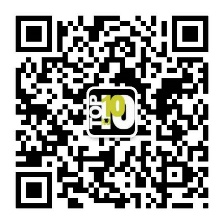 北美高等教育协会招生官  纪老师     联系电话：010-57481778    15201030686地址：对外经贸大学求真楼107室